Приложение №1 Конкурсное техническое задание четвертого ежегодного Всероссийского архитектурного конкурса «Универсальный дизайн-2018»ТРЕБОВАНИЯ К КОНКУРСНЫМ РАБОТАМ Конкурсный проект предоставляется в виде презентации в формате .PDF или .PPT/.PPTX, без указания авторства внутри презентаций, и в виде скомпонованного планшета формата 1х1м. в формате .PDF или .JPEG (разрешение не менее 300 dpi). Планшет должен быть оформлен согласно шаблону, прилагаемому к анонсу конкурса. По желанию участников, дополнительно может быть приложены видеоролики, представляющие проект, макет и фотографии макета. Название каждого файла, приложенного к заявке команды (презентация, планшет, видео, фотографии), должно включать в себя номер команды/проекта, присваиваемый команде при подаче заявки. К проектам отдельно прилагается заполненная анкета участника с указанием имен и контактов всех участников, заявленных в качестве соавторов. Презентация и планшет проекта должны содержать: 3D визуализации или рисунки (не менее 4-х); Краткое описание идеи проекта, включая общую концепцию, отличительные черты, площадь и назначение, экономические показатели, транспортную доступность и место проекта в окружающей застройке.Планы, разрезы и фасады в масштабах 1:100, 1:200, 1:500, 1:1000 (все чертежи должны иметь главные осевые размеры); Генеральный план с ландшафтным дизайном территории в масштабе 1:500 или 1:1000 (если таковой имеется);  Дополнительные материалы по желанию авторов;Макет (по желанию авторов) – предоставляется в виде фотографий. Финалисты представят свои макеты, выполненные из картона, пластика и других подручных средств, на выставке в рамках финала конкурса. 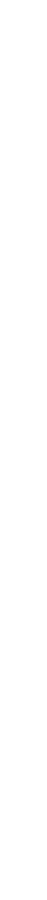 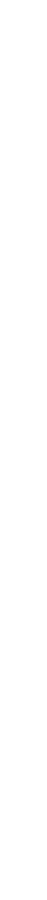 Проект, представленный на конкурс, должен отвечать требованиям СНиП, действующим территориальным нормам тех регионов, для которых создан проект. Площадь объекта, его размеры и функциональное назначение принимаются по усмотрению команды. Критерии оценки:Выполнение всех принципов «Универсального дизайна»Оригинальность проектаРеализуемость проекта (стоимость)Возможность тиражированияУчет региональных особенностейПредоставление полного пакета документовВсе материалы, относящиеся к проекту, а также вопросы, связанные с их оформлением, высылаются на электронный адрес конкурса: universaldesign@perspektiva-inva.ru или куратору конкурса – Екатерине Касаткиной: kasatkina@perspektiva-inva.ru, (контактный телефон - 8 926 282 06 65). 